Determining the Surface Area of Prisms and CylindersDetermining the Surface Area of Prisms and CylindersDetermining the Surface Area of Prisms and CylindersDetermining the Surface Area of Prisms and CylindersUses nets to calculate surface area by adding the partial areas 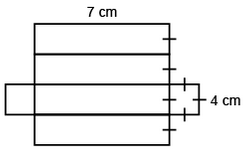 I added the partial areas. Area of rectangle: 7 cm × 4 cm = 28 cm2Area of 4 rectangles: 4 × 28 cm2 = 112 cm2Area of square: 4 cm × 4 cm = 16 cm2Area of 2 squares:2 × 16 cm2 = 32 cm2Surface area of right prism: 112 cm2 + 32 cm2 = 144 cm2Uses nets to show relationship between areas of faces and surface area of right prisms and cylinders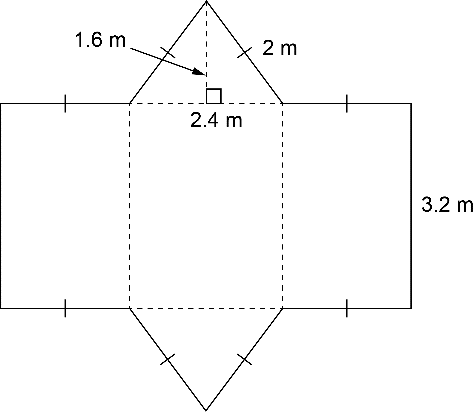 Surface area of right triangular prism= area of 2 congruent triangles + 
   area of 2 congruent rectangles + 
   area of third rectangle= 2(2.4 × 1.6 ÷ 2) + 2(3.2 × 2) 
   + 3.2 × 2.4= 3.84 + 12.8 + 7.68= 24.32The surface area is 24.32 m2.Determines surface area by visualizing net and adding the areas of its faces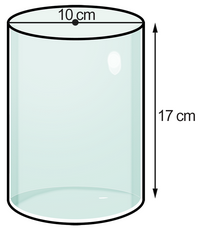 Surface area of right cylinder= area of curved surface + area of 
   2 congruent circles= dh + 2r2≈ 3.14 × 10 × 17 + 2 × 3.14 × 52= 533.8 + 78.5= 612.3The surface area is about 612.3 cm2.Solves problems involving surface area of right prisms or cylindersThe dimensions of a rectangular gift box are 8 cm by 7 cm by 9 cm. 
How much wrapping paper is needed for this gift?
Surface area of right rectangular prism= 2(8 × 7) + 2(8 × 9) + 2(7 × 9)= 112 + 144 + 126= 382The surface area is 382 cm2. You would need 382 cm2 of wrapping paper without overlap.Observations/DocumentationObservations/DocumentationObservations/DocumentationObservations/Documentation